Информационная записка о проведенной Всероссийской акции, посвященной Дню Героев ОтечестваМКОУ «Нижхнеказанищенская СОШ №4»муниципальное образованиеКонтактная информация тел.:   _________89288711140____________________________Координатор (ФИО, должность) подпись___Султанова У.Ш________/ /____________/Руководитель УО (печать) подпись _Абдуллатипова З.И_______/ /____________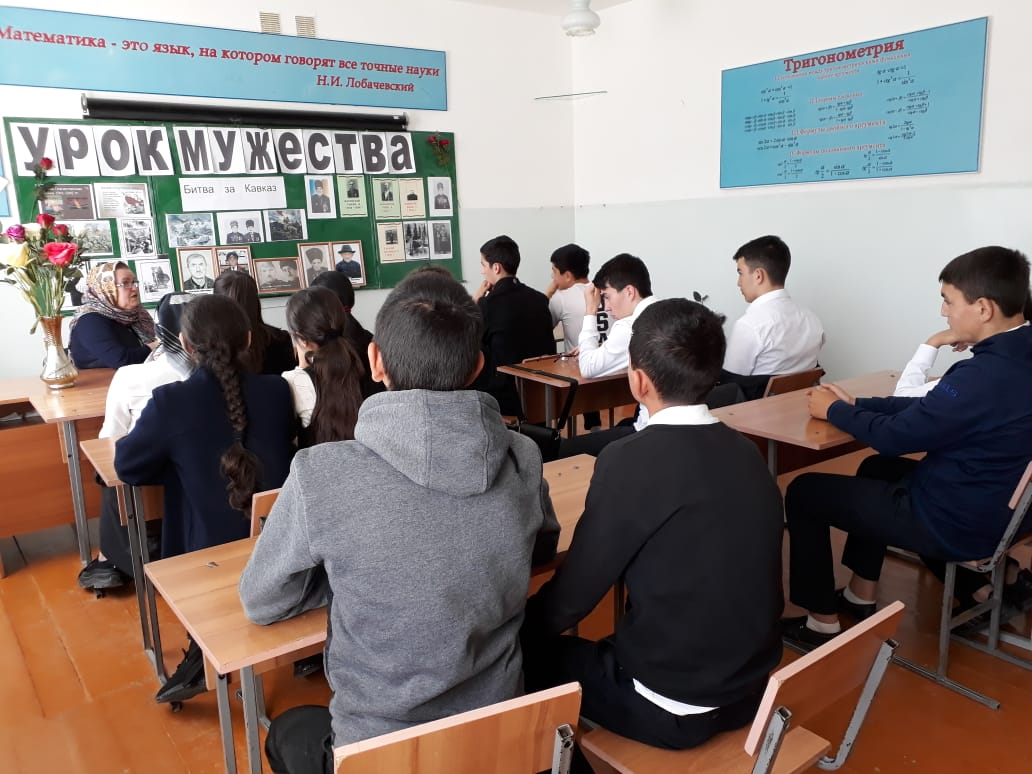 Муниципальное образованиеФормат проведенияВсего принявших участие в Акции образовательных организацийОбщее количество принявших участие в Акции детейСсылки на публикации (1-2 с МО)МКОУ «Нижхнеказанищенская СОШ №4»МКОУ «Нижхнеказанищенская СОШ №4»МКОУ «Нижхнеказанищенская СОШ №4»Формат № 3. Акция «Каждый может стать Героем»15 учащихсяhttps://www.instagram.com/p/CGJgWtCAICX/?hid=1u2b8g0a451wn